Publicado en  el 19/08/2014 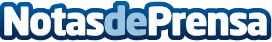 DVicio presentan "Justo Ahora", nuevo adelanto, tras el éxito de "Paraíso", de su futuro álbum debut Con la canción Paraíso, DVICIO consiguieron que todo el mundo hablara de ellos. Fue el primer single del que el 8 de septiembre se convertirá en el álbum de debut de esta joven banda madrileña.Datos de contacto:Sony MusicNota de prensa publicada en: https://www.notasdeprensa.es/dvicio-presentan-justo-ahora-nuevo-adelanto_1 Categorias: Música http://www.notasdeprensa.es